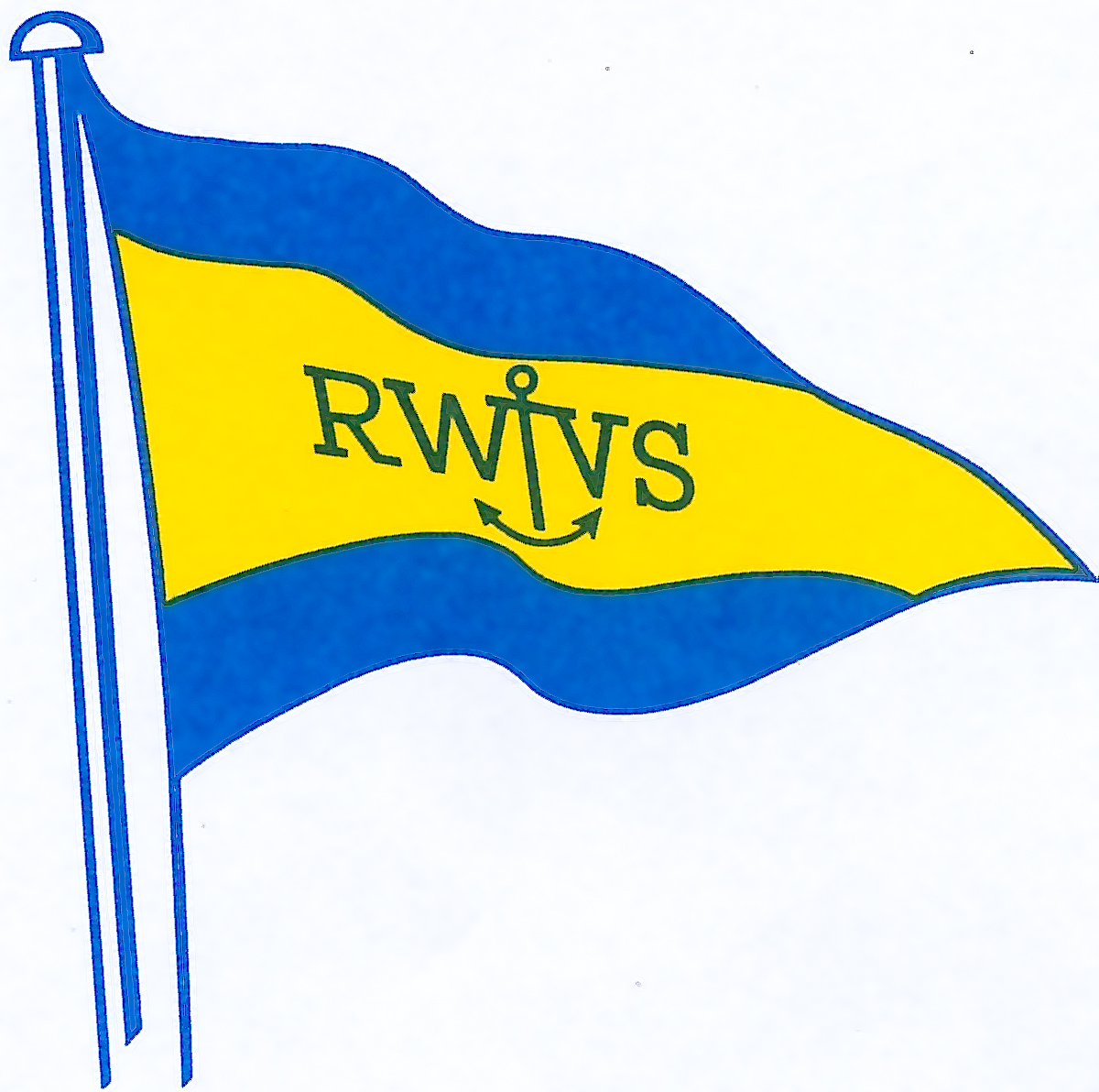 AANVRAAGFORMULIERActief lidNaam:	Straat en huisnummer (bus): Gemeente en postcode: Provincie:Geslacht (M/V):Geboortedatum (dd/mm/yyyy):   /  /    Geboren te:				Rijksregisternummer: E-mailadres: Telefoonnummer (Vast): GSM: Hoofdlid?  Ja NeeDatum en handtekening: ……………………………………………………………………………….Jaarlijks lidgeld als hoofdlid: 45€Jaarlijks lidgeld als gezinslid: 25€